Complete this form and upload it into the Plan of Study – Part I available in your Grad Rebel Gateway student portal. Once submitted, the form will route electronically for signatures. Upon approval by the Graduate College, a final copy of the form will be emailed to your Rebelmail account.Refer to the 2020-21 Graduate Catalog for degree requirements:https://catalog.unlv.edu/preview_program.php?catoid=31&poid=9323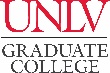 PLAN OF STUDY - Part IIMASTER OF SCIENCE – CONSTRUCTION MANAGEMENTProject Track2020-21CatalogCOURSE REQUIREMENTSRequired Courses - 10 CreditsComplete the following courses and 3 Credits of 700 level statistics courses with consent of student’s advisor and instructorRequired Courses - 10 CreditsComplete the following courses and 3 Credits of 700 level statistics courses with consent of student’s advisor and instructorRequired Courses - 10 CreditsComplete the following courses and 3 Credits of 700 level statistics courses with consent of student’s advisor and instructorRequired Courses - 10 CreditsComplete the following courses and 3 Credits of 700 level statistics courses with consent of student’s advisor and instructorRequired Courses - 10 CreditsComplete the following courses and 3 Credits of 700 level statistics courses with consent of student’s advisor and instructorRequired Courses - 10 CreditsComplete the following courses and 3 Credits of 700 level statistics courses with consent of student’s advisor and instructorRequired Courses - 10 CreditsComplete the following courses and 3 Credits of 700 level statistics courses with consent of student’s advisor and instructorRequired Courses - 10 CreditsComplete the following courses and 3 Credits of 700 level statistics courses with consent of student’s advisor and instructorCOURSE(Prefix & #)CREDITSGRADE (if completed)TERM(Taken/anticipated)SUBSTITUTION/TRANSFER (if applicable)SUBSTITUTION/TRANSFER (if applicable)SUBSTITUTION/TRANSFER (if applicable)SUBSTITUTION/TRANSFER (if applicable)COURSE(Prefix & #)CREDITSGRADE (if completed)TERM(Taken/anticipated)COURSECREDITSGRADEINSTITUTIONCEM 651CEM 653Specialty Course - 12 CreditsComplete four of the following courses:  CEM 685, CEM 705, CEM 710, CEM 720, CEM 751 Specialty Course - 12 CreditsComplete four of the following courses:  CEM 685, CEM 705, CEM 710, CEM 720, CEM 751 Specialty Course - 12 CreditsComplete four of the following courses:  CEM 685, CEM 705, CEM 710, CEM 720, CEM 751 Specialty Course - 12 CreditsComplete four of the following courses:  CEM 685, CEM 705, CEM 710, CEM 720, CEM 751 Specialty Course - 12 CreditsComplete four of the following courses:  CEM 685, CEM 705, CEM 710, CEM 720, CEM 751 Specialty Course - 12 CreditsComplete four of the following courses:  CEM 685, CEM 705, CEM 710, CEM 720, CEM 751 Specialty Course - 12 CreditsComplete four of the following courses:  CEM 685, CEM 705, CEM 710, CEM 720, CEM 751 Specialty Course - 12 CreditsComplete four of the following courses:  CEM 685, CEM 705, CEM 710, CEM 720, CEM 751 COURSE(Prefix & #)CREDITSGRADE (if completed)TERM(Taken/anticipated)SUBSTITUTION/TRANSFER (if applicable)SUBSTITUTION/TRANSFER (if applicable)SUBSTITUTION/TRANSFER (if applicable)SUBSTITUTION/TRANSFER (if applicable)COURSE(Prefix & #)CREDITSGRADE (if completed)TERM(Taken/anticipated)COURSECREDITSGRADEINSTITUTIONElective Courses - 5 CreditsComplete 5 credits of advisor-approved elective or specialty coursework.Elective Courses - 5 CreditsComplete 5 credits of advisor-approved elective or specialty coursework.Elective Courses - 5 CreditsComplete 5 credits of advisor-approved elective or specialty coursework.Elective Courses - 5 CreditsComplete 5 credits of advisor-approved elective or specialty coursework.Elective Courses - 5 CreditsComplete 5 credits of advisor-approved elective or specialty coursework.Elective Courses - 5 CreditsComplete 5 credits of advisor-approved elective or specialty coursework.Elective Courses - 5 CreditsComplete 5 credits of advisor-approved elective or specialty coursework.Elective Courses - 5 CreditsComplete 5 credits of advisor-approved elective or specialty coursework.COURSE(Prefix & #)CREDITSGRADE (if completed)TERM(Taken/anticipated)SUBSTITUTION/TRANSFER (if applicable)SUBSTITUTION/TRANSFER (if applicable)SUBSTITUTION/TRANSFER (if applicable)SUBSTITUTION/TRANSFER (if applicable)COURSE(Prefix & #)CREDITSGRADE (if completed)TERM(Taken/anticipated)COURSECREDITSGRADEINSTITUTION(Optional) Graduate Internship Course - Credit: Maximum up to 1Students engaged in Curricular Practical Training (CPT) must take CEM 792. The course can be taken maximum one time during their study. However, the credit will not be counted towards the degree.(Optional) Graduate Internship Course - Credit: Maximum up to 1Students engaged in Curricular Practical Training (CPT) must take CEM 792. The course can be taken maximum one time during their study. However, the credit will not be counted towards the degree.(Optional) Graduate Internship Course - Credit: Maximum up to 1Students engaged in Curricular Practical Training (CPT) must take CEM 792. The course can be taken maximum one time during their study. However, the credit will not be counted towards the degree.(Optional) Graduate Internship Course - Credit: Maximum up to 1Students engaged in Curricular Practical Training (CPT) must take CEM 792. The course can be taken maximum one time during their study. However, the credit will not be counted towards the degree.(Optional) Graduate Internship Course - Credit: Maximum up to 1Students engaged in Curricular Practical Training (CPT) must take CEM 792. The course can be taken maximum one time during their study. However, the credit will not be counted towards the degree.(Optional) Graduate Internship Course - Credit: Maximum up to 1Students engaged in Curricular Practical Training (CPT) must take CEM 792. The course can be taken maximum one time during their study. However, the credit will not be counted towards the degree.(Optional) Graduate Internship Course - Credit: Maximum up to 1Students engaged in Curricular Practical Training (CPT) must take CEM 792. The course can be taken maximum one time during their study. However, the credit will not be counted towards the degree.(Optional) Graduate Internship Course - Credit: Maximum up to 1Students engaged in Curricular Practical Training (CPT) must take CEM 792. The course can be taken maximum one time during their study. However, the credit will not be counted towards the degree.COURSE(Prefix & #)CREDITSGRADE(if completedTERM(Taken/anticipated)SUBSTITUTION/TRANSFER (if applicable)SUBSTITUTION/TRANSFER (if applicable)SUBSTITUTION/TRANSFER (if applicable)SUBSTITUTION/TRANSFER (if applicable)COURSE(Prefix & #)CREDITSGRADE(if completedTERM(Taken/anticipated)COURSECREDITSGRADEINSTITUTIONSpecial Project - 3 CreditsSpecial Project - 3 CreditsSpecial Project - 3 CreditsSpecial Project - 3 CreditsSpecial Project - 3 CreditsSpecial Project - 3 CreditsSpecial Project - 3 CreditsSpecial Project - 3 CreditsSpecial Project - 3 CreditsSpecial Project - 3 CreditsSpecial Project - 3 CreditsCOURSE(Prefix & #)COURSE(Prefix & #)CREDITSCREDITSGRADE(if completedTERM(Taken/anticipated)SUBSTITUTION/TRANSFER (if applicable)SUBSTITUTION/TRANSFER (if applicable)SUBSTITUTION/TRANSFER (if applicable)SUBSTITUTION/TRANSFER (if applicable)SUBSTITUTION/TRANSFER (if applicable)COURSE(Prefix & #)COURSE(Prefix & #)CREDITSCREDITSGRADE(if completedTERM(Taken/anticipated)COURSECREDITSGRADEINSTITUTIONINSTITUTIONCEM 796CEM 796TOTAL CREDITS* Minimum credits required for graduation = 30* Minimum credits required for graduation = 30* Minimum credits required for graduation = 30* Minimum credits required for graduation = 30* Minimum credits required for graduation = 30* Minimum credits required for graduation = 30* Minimum credits required for graduation = 30GRADUATION POLICIESGRADUATION POLICIESGRADUATION POLICIESGRADUATION POLICIESGRADUATION POLICIESGRADUATION POLICIESGRADUATION POLICIESGRADUATION POLICIESGRADUATION POLICIESGRADUATION POLICIESA minimum of 50 percent of the degree program must be 700-level courses excluding thesis, dissertation, or professional/scholarly paper. Individual departments may require more than the Graduate College minimum.Courses used to fulfill requirements for one degree may not be used toward another degree. A candidate for an advanced degree or graduate certificate must have a minimum Graduate Program Grade Point Average of 3.00 to be eligible to graduate or receive the certificate.Refer to the Graduate Catalog for all Academic, Transfer Credit, and program-related policies and requirements.A minimum of 50 percent of the degree program must be 700-level courses excluding thesis, dissertation, or professional/scholarly paper. Individual departments may require more than the Graduate College minimum.Courses used to fulfill requirements for one degree may not be used toward another degree. A candidate for an advanced degree or graduate certificate must have a minimum Graduate Program Grade Point Average of 3.00 to be eligible to graduate or receive the certificate.Refer to the Graduate Catalog for all Academic, Transfer Credit, and program-related policies and requirements.A minimum of 50 percent of the degree program must be 700-level courses excluding thesis, dissertation, or professional/scholarly paper. Individual departments may require more than the Graduate College minimum.Courses used to fulfill requirements for one degree may not be used toward another degree. A candidate for an advanced degree or graduate certificate must have a minimum Graduate Program Grade Point Average of 3.00 to be eligible to graduate or receive the certificate.Refer to the Graduate Catalog for all Academic, Transfer Credit, and program-related policies and requirements.A minimum of 50 percent of the degree program must be 700-level courses excluding thesis, dissertation, or professional/scholarly paper. Individual departments may require more than the Graduate College minimum.Courses used to fulfill requirements for one degree may not be used toward another degree. A candidate for an advanced degree or graduate certificate must have a minimum Graduate Program Grade Point Average of 3.00 to be eligible to graduate or receive the certificate.Refer to the Graduate Catalog for all Academic, Transfer Credit, and program-related policies and requirements.A minimum of 50 percent of the degree program must be 700-level courses excluding thesis, dissertation, or professional/scholarly paper. Individual departments may require more than the Graduate College minimum.Courses used to fulfill requirements for one degree may not be used toward another degree. A candidate for an advanced degree or graduate certificate must have a minimum Graduate Program Grade Point Average of 3.00 to be eligible to graduate or receive the certificate.Refer to the Graduate Catalog for all Academic, Transfer Credit, and program-related policies and requirements.A minimum of 50 percent of the degree program must be 700-level courses excluding thesis, dissertation, or professional/scholarly paper. Individual departments may require more than the Graduate College minimum.Courses used to fulfill requirements for one degree may not be used toward another degree. A candidate for an advanced degree or graduate certificate must have a minimum Graduate Program Grade Point Average of 3.00 to be eligible to graduate or receive the certificate.Refer to the Graduate Catalog for all Academic, Transfer Credit, and program-related policies and requirements.A minimum of 50 percent of the degree program must be 700-level courses excluding thesis, dissertation, or professional/scholarly paper. Individual departments may require more than the Graduate College minimum.Courses used to fulfill requirements for one degree may not be used toward another degree. A candidate for an advanced degree or graduate certificate must have a minimum Graduate Program Grade Point Average of 3.00 to be eligible to graduate or receive the certificate.Refer to the Graduate Catalog for all Academic, Transfer Credit, and program-related policies and requirements.A minimum of 50 percent of the degree program must be 700-level courses excluding thesis, dissertation, or professional/scholarly paper. Individual departments may require more than the Graduate College minimum.Courses used to fulfill requirements for one degree may not be used toward another degree. A candidate for an advanced degree or graduate certificate must have a minimum Graduate Program Grade Point Average of 3.00 to be eligible to graduate or receive the certificate.Refer to the Graduate Catalog for all Academic, Transfer Credit, and program-related policies and requirements.A minimum of 50 percent of the degree program must be 700-level courses excluding thesis, dissertation, or professional/scholarly paper. Individual departments may require more than the Graduate College minimum.Courses used to fulfill requirements for one degree may not be used toward another degree. A candidate for an advanced degree or graduate certificate must have a minimum Graduate Program Grade Point Average of 3.00 to be eligible to graduate or receive the certificate.Refer to the Graduate Catalog for all Academic, Transfer Credit, and program-related policies and requirements.A minimum of 50 percent of the degree program must be 700-level courses excluding thesis, dissertation, or professional/scholarly paper. Individual departments may require more than the Graduate College minimum.Courses used to fulfill requirements for one degree may not be used toward another degree. A candidate for an advanced degree or graduate certificate must have a minimum Graduate Program Grade Point Average of 3.00 to be eligible to graduate or receive the certificate.Refer to the Graduate Catalog for all Academic, Transfer Credit, and program-related policies and requirements.